GÉNÉRALITÉSERASMUS (European Community Action Scheme for the Mobility of University Students) : programme d'action communautaire en matière de mobilité des étudiants   est   le   nom   donné   au   programme d’échange entre les établissements d’enseignements supérieurs européens.Pour    participer    à    ce    programme, les Etablissements d’Enseignement Supérieur (EES) doivent avoir obtenu de la Commission Européenne une Charte Universitaire Erasmus qui les engage sur la qualité   de   la   formation   et   de   l’encadrement pédagogique lors des échanges, la validation des crédits de formation acquis durant la mobilité et la valorisation de cette mobilité lors de la certification par un supplément au diplôme.  Il permet le financement   des   mobilités    étudiantes   par   un système de bourses. Cette bourse de mobilité peut être accordée pour la prise en charge des frais d’hébergement. Elle varie selon les destinations. Un financement complémentaire est accordé aux personnes en situation de handicap.Les instituts du GHT YN ont la Charte Erasmus  2021 2027 et proposent aux étudiantsdes mobilités de stage en Europe dans les pays partenaires des mobilités hybrides de formation (en groupe) 3 CTSCe programme est présenté aux étudiants par le référent des stages en début des semestres X et Y. LIENS UTILES AVANT LA MOBILITÉMODALITÉS D’INSCRIPTION Entre février et mai : Le RMI/référent de stage organise une rencontre avec vous afin de préparer la mobilité et répondre à vos questions potentielles. Il prépare avec vous le Kit mobilité Erasmus et se charge de le transmettre à l’établissement d’accueil.Vous  devez  également  compléter  tous  documents  demandés  par l’IF et par  l’établissement  d’accueil référencés sur son site et lui transmettre selon les délais imposés. Une copie des documents doit être remise au RMI/référent de stage.Début juin / juillet : Vous êtes informé (e) de la disponibilité d’une bourse. Vous finalisez et paraphez le Kit mobilité. Un contrat pédagogique est formalisé (aménagement formation/stage) PRÉPAREZ VOTRE MOBILITÉVous devez rédiger et présenter au référent de stage et au référent de suivi pédagogique  votre projet de mobilité sous forme de dossier tapuscrit. Ce dernier comprendra a minima :  Une partie relative au pays d’accueil : des  recherches sur le pays, le système de santé, l’établissement d’accueil, l’institution ou l’université support, les cursus en soins, les modalités de prise en charge des personnes soignées ;Une partie relative à  votre motivation : lettre de Motivation, Curriculum Vitae, lien avec le projet professionnel, les compétences à développer et les actes à valider ;  les spécialités souhaitées ;  réseau social, adresse  mail valide permettant une visio, téléphone, adresse  postale sur place, coordonnées complètes du correspondant institutionnel du pays d’accueil) ; modalités de contact et rythmicité durant la mobilité ; Une partie relative à l’organisation de votre séjour : budget et  financement envisagé pour votre projet : en cas d’actions  indiquez leur nature et insérer un calendrier prévisionnel ; en cas de demande de bourses  indiquez les sources et montants prévus, démarches administratives, formation et résultats des tests en langue, attestation d’hébergement, démarches demandées par l’établissement d’accueil Une partie relative  à la préparation de votre stage : objectifs de stage, préparation des analyses de pratiques, planification du bilan intermédiaire en cours de stage ; Les modalités de travail des cours dispensés pendant votre mobilité;  Le plan de substitution en cas d’annulation du stage ; Une documentation est mise à disposition  pour vous aider sur l’ENT : programme ERASMUS+ et Guides Mobilités. Une application Mobile  Erasmus + peut vous guider pas à pas (cf p 1). Pièces à remettre à échéance pour validation : Projet de Mobilité dont  obligatoirement  LM CV Attestation Hébergement Fiche Budget Obligatoire et gratuit : attestation de votre test de niveau dans la langue de l’université : http://erasmusplusols.eu/fr/  ;Fiche de Préinscription complétée et signée. (2 photos d’identité à joindre) Pour les étudiants de moins de 18 ans : l’autorisation parentale ou des représentants légaux Pièces à  transmettre avant le départ si  d’acceptation du projet : Lettre d’engagement signée ;Copie écran de suivi de cours sur la plateforme : http://erasmusplusols.eu/fr/  ;Photocopie  du contrat d’hébergement ;Passeport ou CNI en cours de validité ;Carte d’étudiant ou certificat d’inscription de l’année en cours;Assurance maladie européenne + complémentaire santé et responsabilité civile (l’assurance responsabilité professionnelle et juridique fournie par l’IF vous assure sur le lieu de stage) ; Un relevé d’identité bancaire (RIB) ; Les attestations de bourses complémentaires  (hors ERASMUS) ;Copie écran attestant  de votre inscription sur ARIANE permettant de vous signaler gratuitement et facilement auprès du Ministre de l’Europe et des Affaires étrangères. https://pastel.diplomatie.gouv.fr/fildariane/dyn/public/login.html ;Charte ERASMUS + signée, Contrat de mobilité signé,Contrat Pédagogique signé comprenant une adresse mai valide pour échange par Appel  Visio,Bourse ERASMUS +Les bourses ERASMUS + sont distribuées par les établissements. Elles ont pour but   de contribuer aux dépenses de la vie quotidienne dans le pays de destination : Hébergement, restauration, transports sur place.Le montant de l’allocation diffère en fonction du pays de destination. Il est octroyé en Euros. Il est inscrit dans le programme annuel ERASMUS. Un premier versement de 80 % est réalisé après validation du projet sous réserve de la complétude du dossier (documents annexes compris) et de la réalisation du test OLS.Le versement du solde de 20 % se fait sous réserve de la réception des documents  de stage et des documents ERASMUS : Attestation de présence, Réalisation du deuxième test de langues, Soumission du rapport ERASMUS + en ligne D’autres modes de financement sont possibles. Consultez les aides de la Région, du Crous, et les aides à la mobilité internationale (cf p 1)   PENDANT VOTRE MOBILITÉDOCUMENTS À EMPORTER L'attestation de début de séjour à faire signer par l’université d’accueil et à transmettre dans les 48 h 00 au RMI/référent de stage  par courriel.;L'attestation de fin de séjour à faire signer par l’université d’accueil ;Le kit mobilité Erasmus+  signé Contenant le contrat de mobilité, le contrat pédagogique, les conditions générales et la charte de l’étudiant Erasmus+.Votre portfolio + portfolio traduit ;Les documents de stage : feuille de stage+ présence en stage Téléchargez l’Appli  Erasmus + (cf page 1) LIENS AVEC L’IF, Vous devrez :Adresser  à votre référent de suivi pédagogique  et au RMI/référent de stage dès votre arrivée par mail votre planning prévisionnel de stage,Établir avec lui,  un contact hebdomadaire à jour fixe défini en amont par email et inscrit dans votre projet,Transmettre à  échéance votre feuille de présence en stage si vous êtes financé (e)  par un tiers (hors région)  pour votre formation  à l’IF ; Renseigner  le bilan intermédiaire à mi stage et en informer votre référent de suivi pédagogique ainsi que le RMI/de stage Tenir un carnet de bord ou une page de réseau social et préparer la présentation de votre retour d’expérience.Poursuivre si besoin vos cours de langue (obligatoires et gratuits): selon votre niveau, sur la plateforme sur place : http://erasmusplusols.eu/fr/ .CHARTE ERASMUS Extrait : « Le statut d’étudiant Erasmus s’applique à des étudiants qui remplissent les critères d’admissibilité Erasmus et qui ont été sélectionnés par leur université pour effectuer un séjour Erasmus à l’étranger »L’étudiant Erasmus a des droits :Accord inter institutionnel,Contrat de formation,Absence de frais d’inscription dans l’université d’accueil,Reconnaissance par l’IF des activités et des crédits acquis en mobilité,Évaluation de stage par l’établissement d’accueil, Non-discrimination, Relevé de notes le cas échéant, Bourse d’aide à la mobilité selon les critères définis par le programme ERASMUSL’étudiant Erasmus a des devoirs :Respect des termes du contrat de formation,Interdiction de modifier les termes en l’absence d’accord de l’IF et de l’établissement d’accueil, Assiduité et respect des règles applicables dans le pays et l’établissement d’accueil, Renseignement des documents afférents à la mobilité et retour d’information à l’IF.http://ec.europa.eu/education/erasmus/documents/esc_fr.pdfAPRÈS LA MOBILITÉValidation et attribution des crédits de stage (ECTS) en commission d’attribution des crédits selon l’évaluation effectuée par le tuteur de stage sur les documents de stage français ;Rapport Erasmus intégré au Kit Erasmus + Stage ; Retour d’expérience à présenter  aux promotions ;Attestation de votre bilan de progression dans la langue de l'université accueil (test en ligne plateforme OLS) ; Attribution de l’Europass mobilité et du supplément au diplôme par l’IF.!  ANNEXES Á RÉCUPÉRER AUPRÈS  DU RMI/REFERENT DE STAGE !Politique Européennehttps://ec.europa.eu/education/policies/higher-education/about-higher-education-policy_fr Guide pour les institutionshttps://www.erasmusplus.fr/penelope/index.phpInformations Generales Mobilitéhttps://agence.erasmusplus.fr/ https://info.erasmusplus.fr/ https://www.euroguidance-france.org/ Aides à la Mobilitéhttp://www.generation-erasmus.fr https://www.etudiant.gouv.fr/cid96349/bourses-erasmus-et-ami.html https://europass.cedefop.europa.eu/fr https://erasmusintern.org/ http://ww6.euflexinternships.com/http://www.praxisnetwork.eu/ https://erasmusplusols.eu/fr/https://cartejeunes.fr/fr/la-carte https://erasmusapp.eu/ https://www.ameli.fr/assure/adresses-et-contacts/lobtention-dun-document/commander-une-carte-europeenne-dassurance-maladie-ceam Documents téléchargeables pour la MobilitéLiens vers les sites et les ressources Le Calendrier Annuel  des Mobilités déposé sur votre ENT est votre outil de référence pour vous aider à respecter les échéances.SEMESTRE 2Le Référent des Mobilités Internationales (RMI) :Présente une information relative à la Mobilité Internationale à l’IFRéalise une présentation générale du dispositif Erasmus+, Présente les modalités de sélection des candidatures, Recense les personnes intéressées.Echangez avec votre  formateur référent de suivi sur votre projet.  En Juillet ont lieu les restitutions des étudiants ayant participé à des mobilités internationales dans le cadre d’ERASMUS + Eté : Si vous confirmez votre candidature il vous faudra :  Télécharger la Fiche d’Inscription Mobilité Sortante,La transmettre renseignée  au RMI et à votre référent de stage sous forme électronique avec les pièces demandées en s3 pour l’examen du projet de mobilité. SEMESTRE XC’est le temps de rédaction et de validation de votre projet de mobilité. Il est possible que plusieurs étudiants soient intéressés par la même destination du catalogue de stages de l’IF. Nous vous demanderons de réaliser 2/3  choix. Vous pouvez proposer une université européenne avec laquelle l’IF n’est pas encore partenaire ; nous proposerons un agrément permettant votre mobilité.Automne : Remettez votre projet au RMI, Fiche de Préinscription, Test de langues  La commission des stages se réunit pour valider votre candidature. Début janvier, un courriel vous sera envoyé nominativement pour vous informer des résultats et de la destination retenue en cas de choix sur le catalogue de stages de l’IF. Entre janvier et février : Le RMI/référent de stage contacte les partenaires concernés afin de les informer de votre mobilité et vous confirme par courriel leur accord.SEMESTRE X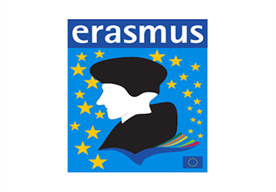 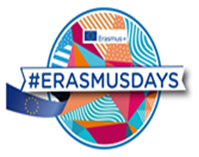 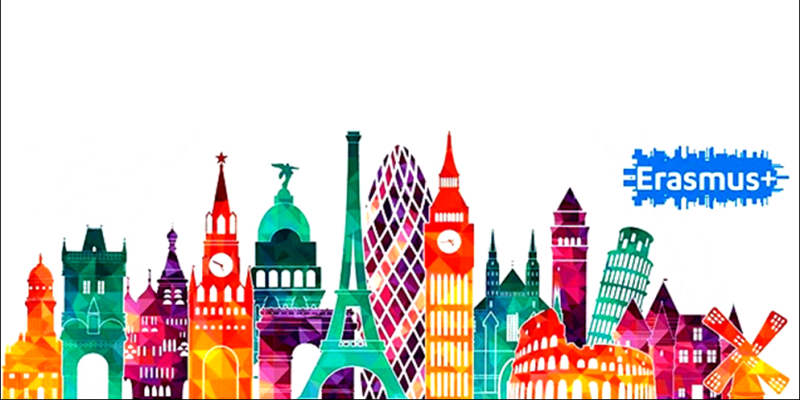 